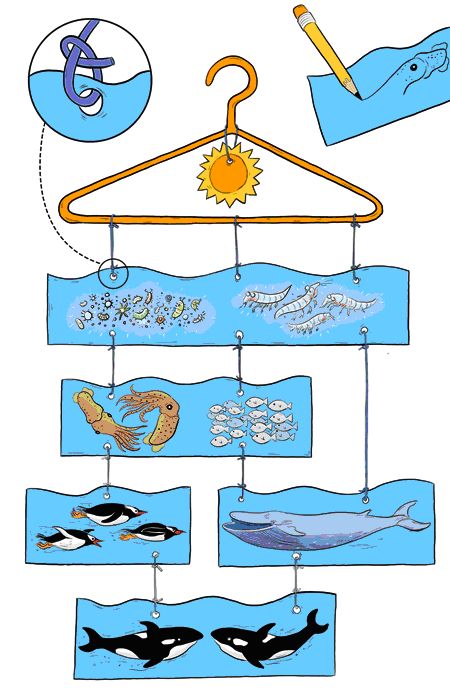 You will need:A hanger or you could make the frame from pipe cleanersString, ribbon or wirePicture cards Method: Start by creating your food chain picture cards with different animals from the food chain groups on each card.  You could do these in different shapes or add glitter/shiny objects to make them catch your eye as they hang.Place your cards in the correct order of the food chain as you would like them to hang.Next use a hole punch to make holes at the top of your cards.  Thread lengths of string through the cards tying them on.Tie the top cards to the hanger.Now make your mobile look pretty, hang some ribbons as seaweed.  What other ocean features could you add?Make sure you give your food chain a title at the top of your mobile.